INDICAÇÃO Nº 3067/2014Sugere ao Poder Executivo estudos para retirada de poste localizado em frente à garagem da casa localizada na Rua João Eduardo Macknight, 609 no Parque Zabani, neste município.Excelentíssimo Senhor Prefeito Municipal,                                   Nos termos do Art. 108 do Regimento Interno desta Casa de Leis, dirijo - me a Vossa Excelência para sugerir que, por intermédio do Setor competente, que seja realizado estudos para retirada de poste localizado em frente à garagem da casa localizada na Rua João Eduardo Macknight,609 no Parque Zabani, neste município.Justificativa:Os moradores estão há anos enfrentando dificuldade para entrar e sair da garagem devido ao poste de madeira que está com a base desgastada,  localizado em frente a garagem. Plenário “Dr. Tancredo Neves”, em 18 de setembro de 2.014.Celso Ávila-vereador-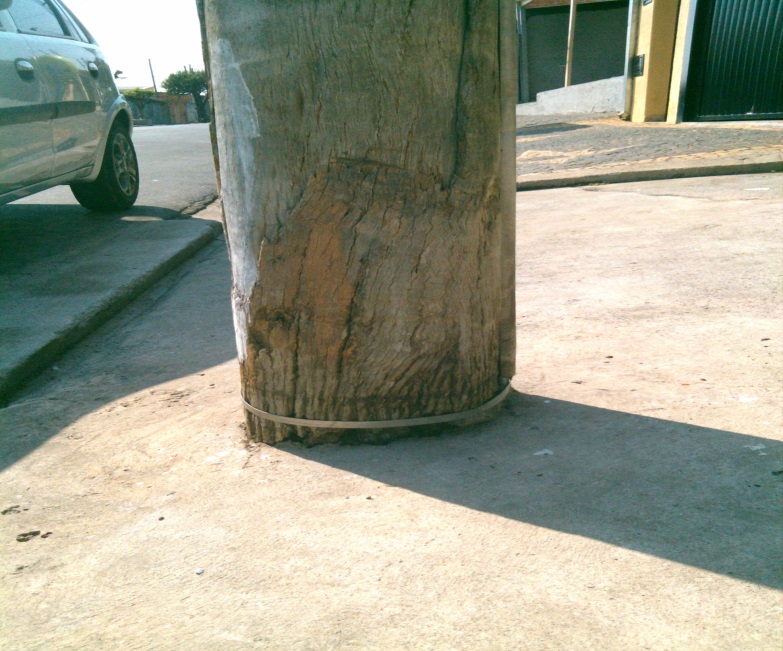 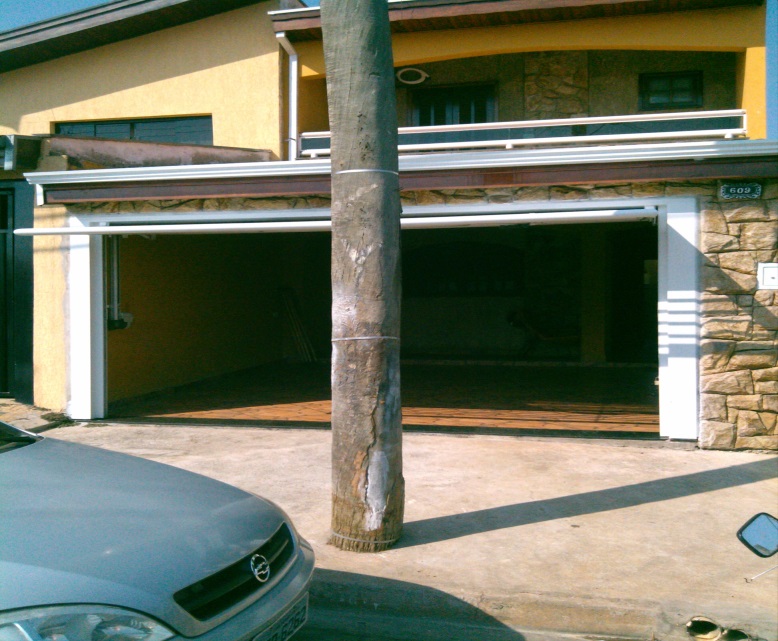 